MURIA 1 ПРОЗРАЧНЫЕ ПОЛИКАРБОНАТНЫЕ ЗАКРЫТЫЕ ОЧКИ С ПРЯМОЙ ВЕНТИЛЯЦИЕЙ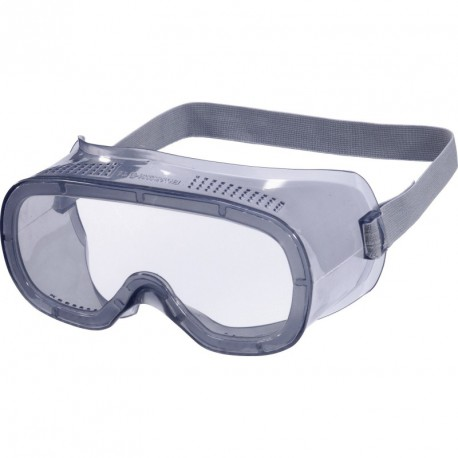 Цвет: линзы – прозрачныеРазмер: СПЕЦИФИКАЦИЯЗакрытые защитные очки с прямой вентиляцией. Материал линз – поликарбонат. Оптический  класс - 1. Защита (спереди и сбоку) от летящих частиц (120 м/с) и УФ-излучения. Мягкая оправа из ПВХ. Эластичная наголовная лента с регулировкой длины. Вес – 60 гр.ОСНОВНЫЕ ПРЕИМУЩЕСТВА ТОВАРА ДЛЯ ПОЛЬЗОВАТЕЛЯЛегкие